beroepen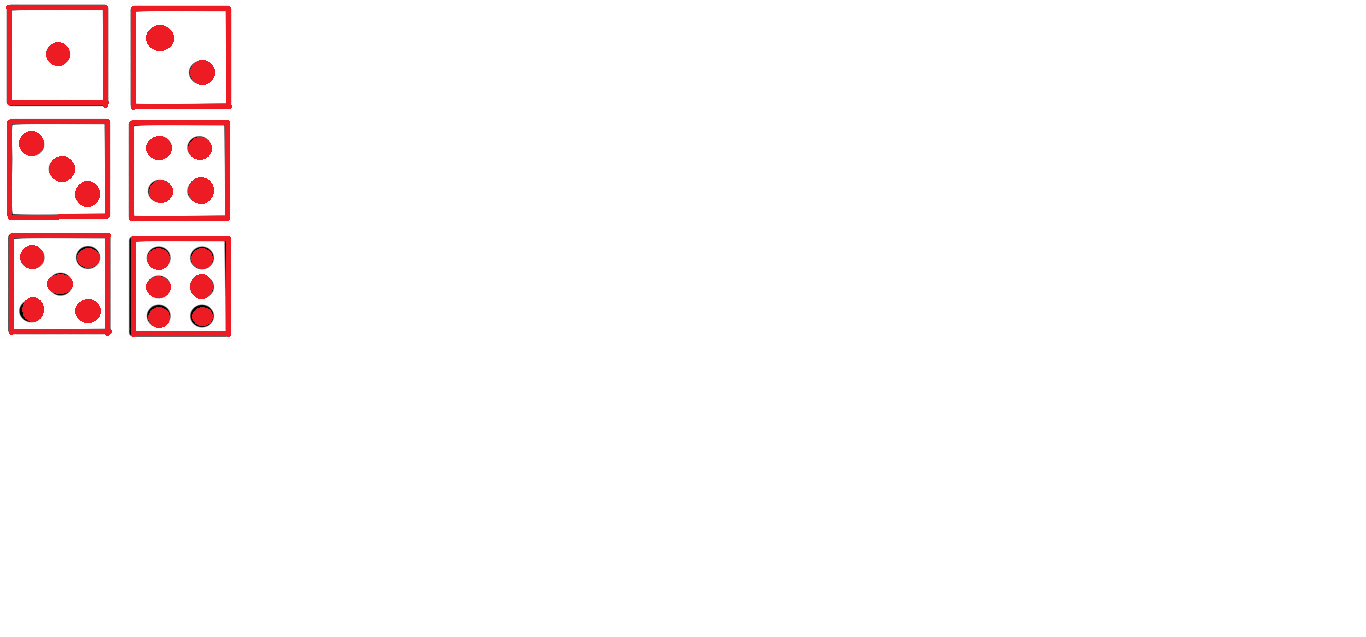 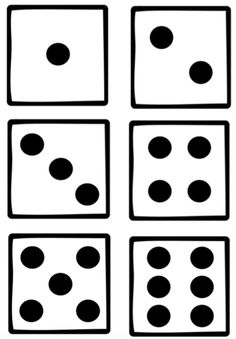 kapperbakkertandartslasserschilderSecre-taresseslagerpedicurePolitie agentjournalistelektricienStewardessBouw-
vakkerdoktermijnwerkerpoetsvrouwmuzikantSloten-makerobergaragistBrandweer-mankleermakerpostbodeduikerverplegerleerkrachtdierenartslandbouwerRuiten-
wasserfotograafkokadvocaatFiets-
herstellerloodgietervisagistsoldaat